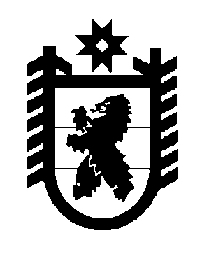 Российская Федерация Республика Карелия    ПРАВИТЕЛЬСТВО РЕСПУБЛИКИ КАРЕЛИЯРАСПОРЯЖЕНИЕот  29 мая 2014 года № 303р-Пг. Петрозаводск В соответствии с частью 4 статьи 3, пунктами 1, 3 статьи 4 Федерального закона от 21 декабря 2004 года № 172-ФЗ «О переводе земель или земельных участков из одной категории в другую» отказать администрации муниципального образования «Суоярвский район»  в переводе земельного участка, имеющего кадастровый номер 10:16:0030202:79,  площадью 1500 кв. м (местоположение: Республика Карелия, Суоярвский район, урочище Мякитала), из состава земель запаса в земли  сельскохозяйственного назначения в связи с ограничениями по заявленному в ходатайстве использованию прибрежной защитной полосы озера Витаярви,  установленными статьей 65 Водного кодекса Российской Федерации, и  несоответствием испрашиваемого целевого назначения земельного участка генеральному плану Лоймольского сельского поселения.             ГлаваРеспублики  Карелия                                                             А.П. Худилайнен